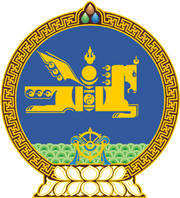 МОНГОЛ УЛСЫН ХУУЛЬ2022 оны 11 сарын 11 өдөр                                                                  Төрийн ордон, Улаанбаатар хот    ЭРҮҮЛ МЭНДИЙН ДААТГАЛЫН ТУХАЙ    ХУУЛЬД ӨӨРЧЛӨЛТ ОРУУЛАХ ТУХАЙ1 дүгээр зүйл.Эрүүл мэндийн даатгалын тухай хуулийн 23 дугаар зүйлийн 23.3 дахь хэсгийн “мэргэжлийн хяналтын” гэснийг “хяналт шалгалт хэрэгжүүлэх эрх бүхий” гэж, 24 дүгээр зүйлийн 24.3 дахь хэсгийн “мэргэжлийн хяналтын” гэснийг “эрүүл мэндийн асуудал эрхэлсэн төрийн захиргааны төв” гэж тус тус өөрчилсүгэй.2 дугаар зүйл.Эрүүл мэндийн даатгалын тухай хуулийн 7 дугаар зүйлийн 7.1.6 дахь заалтын “, мэргэжлийн хяналтын байгууллага” гэснийг хассугай.3 дугаар зүйл.Энэ хуулийг 2023 оны 01 дүгээр сарын 01-ний өдрөөс эхлэн дагаж мөрдөнө. МОНГОЛ УЛСЫН 		ИХ ХУРЛЫН ДАРГА 				Г.ЗАНДАНШАТАР